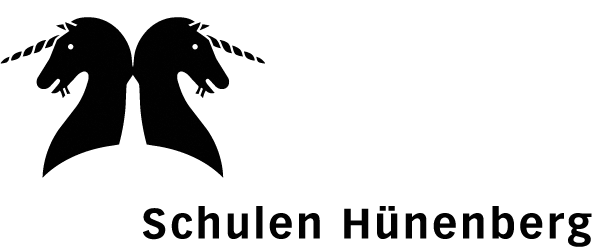 ANMELDUNG FÜR DEN KINDERGARTEN		Schuljahr 2024/25	        	obligatorisches Kindergartenjahr:	geb. vom 1.3.18 – 28.2.19		freiwilliges Kindergartenjahr:	geb. vom 1.3.19 – 29.2.202. PERSONALIEN DER ERZIEHUNGSBERECHTIGTENWir machen Sie darauf aufmerksam, dass der Kindergartenbesuch im Kanton Zug für Kinder, welche bis Ende Februar 2024 fünf Jahre alt geworden sind, für ein Jahr obligatorisch ist. Jüngere Kinder sind zum Kindergartenbesuch berechtigt, wenn sie bis Ende Februar 2024 vier Jahre alt geworden sind. Die Kindergartenkinder unterstehen der Schul- und Disziplinarordnung. Mit Ihrer Anmeldung verpflichten Sie sich als Eltern, das Kind auch im freiwilligen Kindergartenjahr regelmässig zum Unterricht zu schicken. Unterschrift Eltern / Erziehungsberechtigte (bzw. Vor- und Nachname bei digitaler Formularerstellung:Bitte senden Sie die Anmeldung bis spätestens Freitag, 8. März 2024 an:
Schulen Hünenberg, Rektorat, Ehretweg 3, Postfach, 6331 Hünenbergschulsekretariat@schulen-huenenberg.ch1. PERSONALIEN DES KINDESNameVornameGeburtsdatumGeschlecht  Knabe	  MädchenAdresseHeimatort / NationalitätErstsprache (Muttersprache)UmgangsspracheDeutschkenntnisse(nur für Fremdsprachige)    keine 	   wenig	   gutGeschwister(Vorname und Jahrgang)Religion / KonfessionSorgerecht  Mutter und Vater 	   Mutter	         VaterName / Vorname der MutterAdresse der Mutter(wenn nicht identisch mit Adresse des Kindes)FestnetzMobile MutterE-Mail MutterName / Vorname des VatersAdresse des Vaters(wenn nicht identisch mit Adresse des Kindes)FestnetzMobile VaterE-Mail Vater Wichtige BemerkungenOrt / DatumUnterschrift MutterUnterschrift Vater